Publicado en España el 09/01/2018 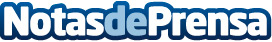 Sqrups! un modelo de negocio que ofrece una segunda oportunidad a los productos de primeras marcasUn negocio basado en la venta de productos procedentes de stocks de sectores como el de la alimentación, droguería, papelería, moda, menaje, etc. con precios entre un 30% y un 80% por debajo de mercado, que ya factura más de 8 millones de euros
Datos de contacto:Pura de RojasALLEGRA COMUNICACION91 434 82 29Nota de prensa publicada en: https://www.notasdeprensa.es/sqrups-un-modelo-de-negocio-que-ofrece-una Categorias: Franquicias Marketing Recursos humanos Consumo http://www.notasdeprensa.es